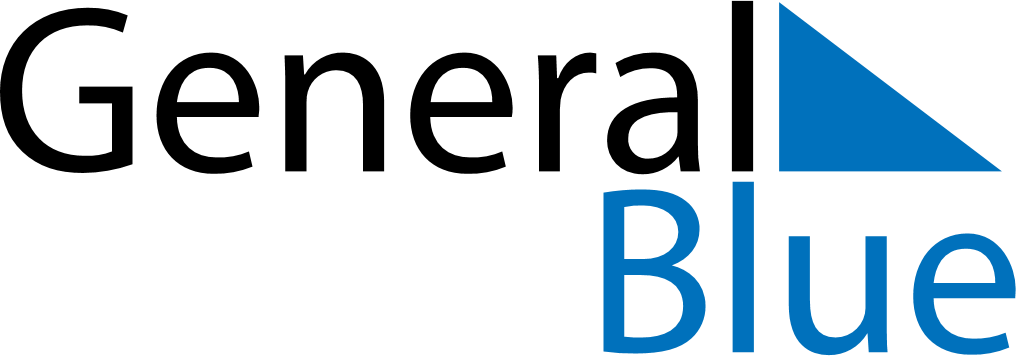 April 2135April 2135April 2135April 2135April 2135SundayMondayTuesdayWednesdayThursdayFridaySaturday123456789101112131415161718192021222324252627282930